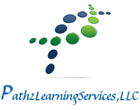 Path To Learning Tutoring Services, LLCIndividual Information PacketDate _______________________Consumer Name __________________________________    Date of Birth _____/_____/_____    Gender: ______   Female: ______Address _________________________________________________________City, State, Zip-code ______________________________________________      Phone Number (______) ________________________               Guardianship Status (please provide copies of supporting court documents)   ____________________________________________________________________________________________________________________________________________Parent/Guardian ______________________________________________________Mailing Address ______________________________________________________City, State, Zip-code ___________________________________________________Home Phone (_____) ______________ Cell or Work Phone (_____) ___________  Email Address _______________________________________@_______________Name and Address of School (if applicable) _______________________________________________________________ Emergency Contact InformationIn case of an emergency and you are unable to be reached, who we should contact:Name: _____________________________________ Relation _______________________Address ___________________________________ Phone (          ) __________________Name: _____________________________________ Relation _______________________Address ___________________________________ Phone (          ) __________________Consumer’s Doctor’s Name __________________________________________________Doctor’s Phone _____________________________________________________________Hospital Preference _________________________________________________________Hospital Address ___________________________________________________________Hospital Phone _____________________________________________________________Name of Health Plan/Medical Insurance ______________________________________Group Number/ Policy Number ______________________________________________Primary Name on Insurance _________________________________________________Please list the name and relationship of any persons NOT authorized to pick up or interact with the consumer: Name							Relation ____________________________________            ______________________________________________________________________            __________________________________I ___________________________________________________, certify that I am the    (Full name of the legally responsible person) _________________________________ of _______________________________, who               Relationship to the individual                                                            full name of the individual is supported by Path2Learning Services, LLC. I consent to the following for individual named above and supported by Path2Learning Services, LLC for a period of time not to exceed 12 months from the date of the signature below. (Check all that apply):Routine medical treatment.Emergency medical treatment. Path2Learning Services, LLC does not Administration over the counter medications with out physician’s orders.Participation in routine recreational/leisure activities. Participation in planned and un-planned field trips. Release of medical records.Release of educational records.Release of psychological records.______________________________________________		_______________Individual’s signature (if applicable) 						 Date_____________________________________________________________		____________________Responsible person’s signature 						DateComments or exclusions to the consents: ____________________________________________________________________________________________________________________________________________________________________________________________________________________________________________________________________________________________________________AllergiesDoes the consumer have any allergies? Yes ____No____If yes, please list the substance the consumer is allergic to and describe the reaction: ______________________________________________________________________________________________________________________________________________________________________________________________________________________________________________SeizuresDoes the consumer have seizures? Yes____No_____How often do the seizures usually occur?  __________________________________How long do the seizures usually last? _____________________________________Does the consumer sleep after the seizure occurs? Yes______No_______Please describe the type of seizures, any triggers to the seizures, and how you and the consumer normally respond before and during and after the seizure: __________________________________________________________________________________________________________________________________________________________________________________________________________________________Special ConsiderationsDoes the consumer take the medication for his/her blood pressure? Yes_____No_____ If yes, what monitoring techniques are to be used and what procedures should be followed if the blood pressure is out of established ranges? _______________________________________________________________________________________________________________________________________________________________________________________________________________________________________________________Does the consumer take medication for bowel movements? Yes_____ No_____ if yes, what type of monitoring is required?______________________________________________________________________________________________________________________________________________________________________________________________________________________________________________________________________Does the consumer have diabetes? Yes______ No_____ If yes, what are the instructions for blood sugar monitoring? ____________________________________________________________________________________________________________________________________________________________________________________Does the consumer take any thinning medications? Yes_____ No_____ If yes, please specify:________________________________________________________________________________________________________________________________________________________________________________________________________________________________________________________________________Does the consumer require any special lab work on a regular basis Lithium, Dilantin, Thyroid levels, etc?) ? Yes_____ No_____ If yes please specifies what is required and at what frequency:_________________________________________________________________________________________________________________________________________________________________________________________________________________________________List any medical restrictions to activities: _________________________________________________________________________________________________________________________________________________________________________________________________________________________________Please describe any special techniques for handling medical concerns:  _________________________________________________________________________________________________________________________________________________________________________________________________________________________________Activities of Daily LivingPlease briefly describe your typical daily routine: ______________________________________________________________________________________________________________________________________________________________________________________________________________________________________________________________________________Is there a need for adaptive equipment? Yes_______No______ If yes, please describe the type of equipment and when it should be used:___________________________________________________________________________________________________________________________________________________________________________________________________________________________________________Is there a need for protective devices? Yes______No______ if yes, please describe the type of equipment and when it should be used:________________________________________________________________________________________________________________________________________________Please identify any special instructions for lifting, carrying, and positioning:____________________________________________________________________________________________________________________________________________________________________________________________________________________________________________________________________Please identify any gender preferences for personal care:Male_____Female______No preference______Personal CarePlease check only those that best apply to current activity of daily living needs.Toileting						Please describe:_______Uses the toilet independently		__________________________________________Needs some assistance with toileting	__________________________________________Needs reminders to use the toilet	            __________________________________________In diapers or Attends			             ___________________________________Bathing_______Bathes independently			_______________________________________Needs some assistance with bathing		______________________________________ Needs reminders to bathe		            	________________________________Hygiene  (teeth brushing, hair brushing, hand wash, etc.)______Completes hygiene routine independently    ____________________________________Needs some assistance with hygiene	               ____________________________________Needs reminders to complete hygiene	   ______________________________	Dressing______Dresses himself/herself independently     	    ____________________________________Needs some assistance with dressing	                 ____________________________________Needs reminders to dress			    ______________________________Feeding______Feeds himself/herself independently		   ____________________________________Needs some assistance with feeding		   ____________________________________Has a feeding tube				   ____________________________________Is on a special diet				   ______________________________					Nutritional NeedsPlease provide the consumers need for food preparation:Regular____ Bite-sized_____ Puree_____ Other____ If other pleases describe:Please indicate any special diet or nutritional supplements: __________________________________________________________________________________________________________________________________________________________________________________________________________________________Are there any concerns regarding choking or gag reflex? Yes______No_____If yes, please describe:_____________________________________________________________________________________________________________________________________________________________________________Fluid NeedsCan the obtain/request fluids? Yes_____No____If no, please specify the fluid recommendations and how to ensure that adequate fluids are provided: ___________________________________________________________________________________________________________________________________________________________________________________________________________________________________CommunicationWhat languages are spoken? _________________________________________________What languages are understood? ______________________________________________Are there any communication deficits? Yes ____ No ____ If yes, please describe: _________________________________________________________________________________________________________________________________________________________________________________________________________________________________Please explain any words or sounds the consumer uses regularly that can help us to understand and communicate with that him/her: ______________________________________________________________________________________________________________________________________________________________________________________Please describe any special communication techniques used (Sign language, visual chart, communication board, etc.): _________________________________________________________________________________________________________________________________________________________________________________________________________________________________Auditory, Tactile, and Visual Skills Are there any auditory (hearing) issues? Yes ______ No ______ If yes, please describe: ______________________________________________________________________________________________________________________________________________________Are there any tactile (touch) issues? Yes ______ No ______ If yes, please describe: ______________________________________________________________________________________________________________________________________________________Are there any visual issues? Yes ______ No ______ If yes, please describe: __________________________________________________________________________________________________________________________________________________________________________________________________________Motor SkillsDoes the consumer have any limitations in physical functioning? Yes ____ No ____If yes, please describe: _____________________________________________________________________________________________________________________________________Supervision NeedsWhat is the length of time and the places that the consumer can safety be unsupervised (consider time in the bathroom, at any programs, in the consumer’s own home/bedroom, etc.): ______________________________________________________________________________________________________________________________________________________________________________________________________________________________Please describe any possible risks (does he/she is he/she attracted to unsafe items or situations) if the person is unsupervised or missing: _______________________________________________________________________________________________________________________________________________________________________________Like / DislikesWhat activities does the consumer like to participate in? ______________________________________________________________________________________________________________________________________________________________________________What activities does the consumer not like to participate in? ______________________ ____________________________________________________________________________________________________________________________________________________________Please list names of family members, friends, or pets that live at home or that the consumer frequently socializes with and or talks about. Name							       Relation in the consumer____________________________________	 ________________________________________________________________________	 ________________________________________________________________________	 ____________________________________What motivates the consumer? ______________________________________________________________________________________________________________________________________________________________________________________________________________What things does the consumer like? ________________________________________________________________________________________________________________________________________________________________________________________________________What things does the consumer not like? _____________________________________________________________________________________________________________________________________________________________________________________________________What triggers these behaviors? ________________________________________________________________________________________________________________________________What warning sign are there for these behaviors? _____________________________________________________________________________________________________________________________________________________________________________________________Is there a current behavior program and or discipline technique for the consumer?Yes _____ No _____ If yes, please describe: _____________________________________________________________________________________________________________________________________________________________________________________________Parent / guardian suggestions: ______________________________________________________________________________________________________________________________________________________________________________________________________________Parent / guardian requests (please note, we will make every attempt to comply with your request within the boundaries of the law and current best known practices):______________________________________________________________________________________________________________________________________________________________________________________________________________________________________________________________________________	____________________________________Signature of person completing the form		Relation to the consumer* Please note, this form will need to be updated annually at the Individual’s ISP date or any time there are changes.Support Coordinator:Office:Address:Phone:Fax:Email: